Volunteer Application - 2020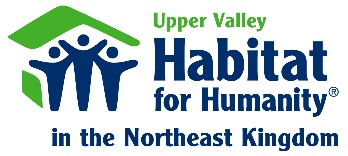 Name 	Address	      City/State/Zip Code      Email Address     Primary Phone     Occupation     Age (construction volunteers must be 18 or older)     Personal Reference (name and phone)       I would like to volunteer      Where would you like to be involved?          Please add me to the E-news mailing    I acknowledge that the above information is true and correct and that information on my application will be subject to a background check by Habitat for Humanity in the Northeast Kingdom. I also understand that a signed Habitat for Humanity Volunteer Agreement, Release and Waiver of Liability is required.Electronic Signature     Date          Email this form to Volunteer@nekhabitat.orgor US Mail to 459 Portland St., Suite 2, St. Johnsbury, VT 05819